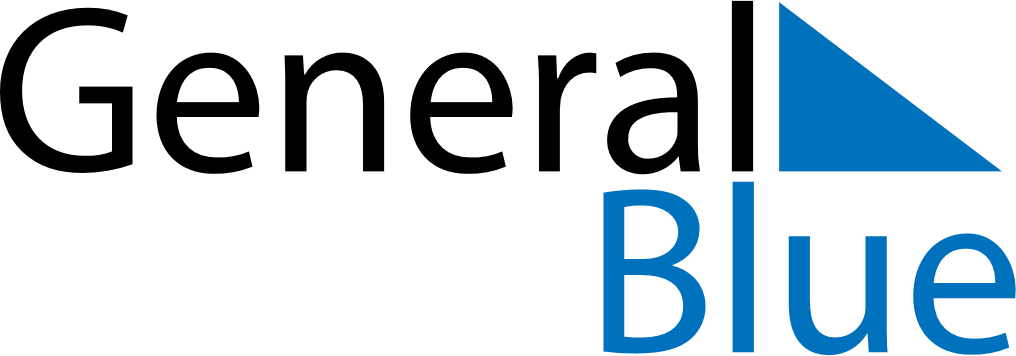 2018 - Q4Bangladesh2018 - Q4Bangladesh2018 - Q4Bangladesh2018 - Q4Bangladesh2018 - Q4Bangladesh2018 - Q4Bangladesh October 2018 October 2018 October 2018MondayTuesdayTuesdayWednesdayThursdayFridaySaturdaySunday1223456789910111213141516161718192021222323242526272829303031 November 2018 November 2018 November 2018MondayTuesdayTuesdayWednesdayThursdayFridaySaturdaySunday1234566789101112131314151617181920202122232425262727282930 December 2018 December 2018 December 2018MondayTuesdayTuesdayWednesdayThursdayFridaySaturdaySunday123445678910111112131415161718181920212223242525262728293031Oct 19: Durga PujaNov 20: Birthday of Muhammad (Mawlid)Nov 21: Armed Forces DayDec 14: Martyred Intellectuals DayDec 16: Victory DayDec 25: Christmas Day